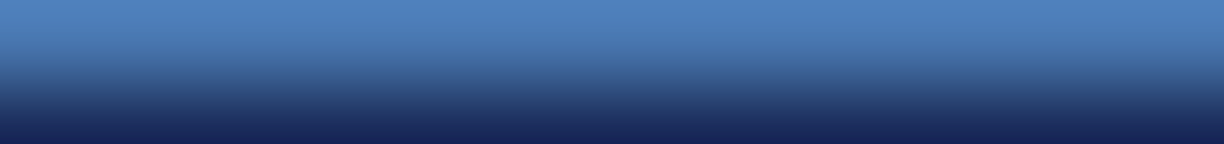 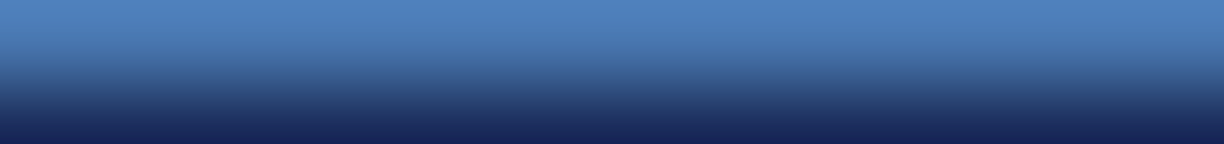 Faqe 1 nga 2Çfarë është Encefaliti Lindor i Kuajve?Encefaliti lindor i kuajve (EEE) është një sëmundje e rrallë, por serioze, e shkaktuar nga një virus.Virusi që shkakton EEE përhapet përmes pickimit të një mushkonje të infektuar. Në Massachusetts, virusi identifikohet më shpesh në mushkonjat që gjenden në dhe përreth kënetave pyjore, me ujë të ëmbël. Më shumë informacion për llojet e mushkonjave që janë në gjendje të përhapin virusin mund të gjendet në uebsajtin e MDPH në www.mass.gov/dph/mosquito.Si përhapet virusi EEEVirusi EEE infekton sidomos zogjtë, shpesh pa shfaqur asnjë simptomë. Mushkonjat infektohen kur pickojnë zogjtë e infektuar. Edhe pse njerëzit dhe disa lloje të tjera gjitarësh, sidomos kuajt dhe lamat, mund të infektohen gjithashtu, ata nuk e përhapin sëmundjen.Sa i shpeshtë është EEE në Massachusetts?EEE është shumë e rrallë si sëmundje. Qëkur virusi u identifikua së pari në Massachusetts në 1938, ka pasur gjithsej rreth 110 raste. Shumica e rasteve kanë qenë nga lokalitetet Bristol, Plymouth dhe Norfolk. Megjithatë, gjatë një viti aktiv, sëmundja në njerëz mund të ndodhë anembanë shtetit. Epidemitë e EEE zakonisht ndodhin në Massachusetts çdo 10-20 vjet. Këto epidemi si rregull zgjatin dy deri tre vjet. Epidemia më së fundi e EEE në Massachusetts filloi në 2019 dhe u shfaq në dymbëdhjetë raste me gjashtë të vdekur. Epidemia vazhdoi në 2020, me pesë raste, nga të cilat një vdekje. Cilat janë simptomat e EEE?Simptomat e para të EEE janë ethet (shpesh me temperaturë 103º deri 106ºF), ngrirja e qafës, dhimbjet e kokës dhe mungesa e energjisë. Këto simptoma shfaqen tre deri dhjetë ditë pas pickimit nga një mushkonjë e infektuar. Ndërlikimi serioz më i rrezikshëm dhe i shpeshtë është inflamacioni dhe ënjtja e trurit, që quhet encefalit. Sëmundja rëndohet me të shpejtë dhe disa pacientë mund të bien në komë brenda një jave.Çfarë mjekimi ekziston për EEE?Nuk ka mjekim për EEE. Në Massachusetts, rreth gjysma e atyre që diagnostikohen me EEE kanë vdekur nga infeksioni. Ata që nuk vdesin, shpesh vuajnë pasoja të rënda kronike. Të paktë janë ata që shërohen plotësisht.Çfarë mund të bëni për t’u mbrojtur ndaj EEE?Meqë virusi që shkakton EEE zakonisht përhapet nëpërmjet mushkonjave, ja disa gjëra që mund të bëni, për të pakësuar shanset e pickimit:Shmangni qëndrimin përjashta në orët nga muzgu deri në agim, kur mushkonjat janë më aktive.Kur jeni përjashta, mbani pantallona të gjata, një këmishë me mëngë të gjata dhe çorape. Kjo mund të jetë e vështirë për t’u realizuar kur moti është i nxehtë, por do të ndihmojë për t’i mbajtur mushkonjat larg lëkurës.Përdorni një repelent me DEET (N, N-dietil-m-toluamid), permetrinë, pikaridinë (KBR 3023), IR3535(3-[N-butil-N-acetil]-acid aminopropionik) ose vaj eukalipti të citruar [p-mentan 3, 8-diol (PMD)] duke ndjekur udhëzimet në etiketën e produktit. Produktet DEET nuk duhen përdorur me foshnja më pak dy-muajshe dhe duhen përdorur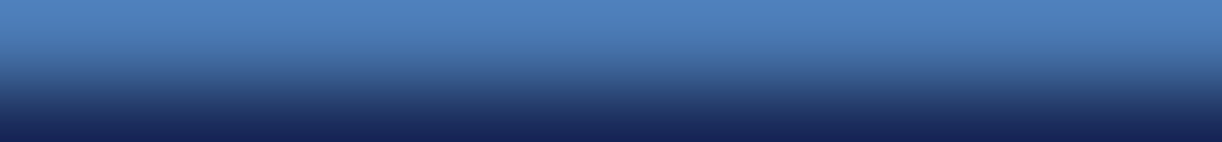 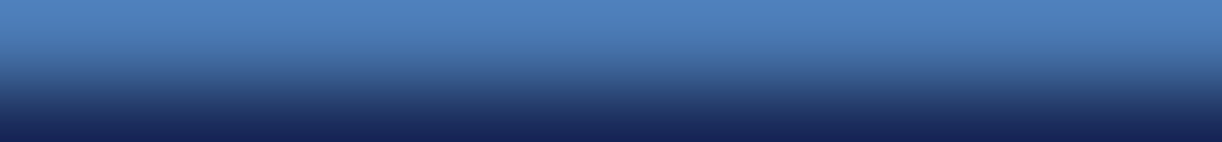 Faqe 2 nga 2 
me përqendrime prej 30% ose më pak me fëmijë më të rritur. Vaji i eukaliptit të citruar nuk duhet përdorur me fëmijë nën tre vjeç. Produktet me permetrinë duhen përdorur me sende të tilla si veshjet, këpucët, rrjetat e krevatit dhe materiale kampingu, por jo të vendosen në lëkurë.Mos i lini mushkonjat t’ju hyjnë në shtëpi duke riparuar vrimat në rrjetat e dyerve dhe dritareve dhe duke u siguruar se ato janë montuar mirë në dyert dhe dritaret.Mënjanoni zonat me ujë të ndenjur përreth shtëpisë. Ja disa sugjerime:Kontrolloni rreth e rrotull shtëpisë për enë dhe sende të tjera që mund të mbledhin ujë dhe kthejini përmbys, zbrazini rregullisht ose eliminojini.Shponi vrima në fund të kazanëve të riciklimit përjashta, që të mos mbledhin ujë.Pastroni ullukët që nuk e shkarkojnë mirë ujin; hiqni gjethet dhe mbeturinat që mund të pengojnë kullimin e ujit të shiut.Kthejini përmbys pishinat portative plastike dhe karrocat e dorës, kur nuk po i përdorni.Ndërrojeni ujin në banjat e shpendëve çdo disa ditë; ajroni pellgjet ornamentale ose lëshoni atje peshq.Mbajini pishinat të pastra dhe të klorinuara si duhet; hiqni ujin e mbledhur në mbulesat e pishinave.Lëvizeni dheun, për të mënjanuar pellgjet e ujit që krijohen në oborret.Informacion i mëtejshëm për zgjedhjen dhe përdorimin e sigurt të repelentëve gjendet në fletën informative të MDPH për Repelentët e Mushkonjave, që mund të lexohet në linjë në www.mass.gov/dph/mosquito. Nëse nuk hyni dot në Internet, lidhuni me MDPH në (617) 983-6800 që t’ju dërgojnë një kopje.Ku mund të marr më shumë informacion?Mjeku juaj, infermierja ose klinika shëndetësore ose bordi lokal i shëndetit (i listuar në librin e telefonave, në rubrikën e pushtetit lokal).Departamenti i Shëndetit Publik, Massachusetts (MDPH), Departamenti i Epidemiologjisë dhe Imunizimit në (617) 983-6800 ose në uebsajtin e MDPH kushtuar arboviruseve (www.mass.gov/dph/mosquito).Efektet e pesticideve ndaj shëndetit, MDPH, Zyra e Shëndetit Mjedisor në 617-624-5757.Kontrolli i mushkonjave në qytetin ose qytezën tuaj: Kontrolli i mushkonjave në Massachusetts kryhet nëpërmjet nëntë distrikteve të kontrollit të mushkonjave. Bordi shtetëror i tokave të reja dhe i kontrollit të mushkonjave (SRMCB) i mbikëqyr të gjitha këto distrikte. Informacioni i kontaktit për secilin distrikt mund të gjendet në linjë në www.mass.gov/state-reclamation-and-mosquito-control-board-srmcb. Mund edhe të kontaktoni SRMCB brenda Departamentit të Burimeve Bujqësore, Massachusetts në numrin 617-626-1700 ose bordin tuaj lokal të shëndetit.